Denne sjekkliste skal fylles ut av virksomheter som søker om akkreditering etter NS-EN ISO/IEC 17043:2023 eller som ønsker å fornye sin akkreditering. Dokumentet skal også fylles ut dersom et akkreditert medisinsk laboratorium har gjort større endringer i struktureringen av sitt styringssystem, og ved overgang til ny versjon av akkrediteringsstandarden.Framdriften av saksbehandlingen er avhengig av at skjemaet fylles ut korrekt og er tilstrekkelig detaljert. Ved mangelfull utfylling vil den bli returnert.Dersom kvalitetsdokumentasjonen gir et klart og entydig svar på punktene i sjekklisten, er det tilstrekkelig med angivelse av referanse til relevant avsnitt i laboratoriets dokumentasjon. For forhold der det er behov for en nærmere redegjørelse enn den som kvalitetsdokumentasjonen gir, skal merknadsfeltet fylles ut. For de punktene i sjekklisten som ikke er relevant for laboratoriets praksis, skal merknadsfeltet fylles ut med «ikke relevant».Legg ved tilleggsinformasjon dersom det blir for liten plass i svarrubrikkene.ReferanserEksterne referanser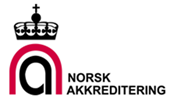 Samsvarsmatrise for NS-EN ISO/IEC 17043:2023Samsvarsmatrise for NS-EN ISO/IEC 17043:2023Samsvarsmatrise for NS-EN ISO/IEC 17043:2023Dok.id.:D01004Samsvarsmatrise for NS-EN ISO/IEC 17043:2023Samsvarsmatrise for NS-EN ISO/IEC 17043:2023Samsvarsmatrise for NS-EN ISO/IEC 17043:2023SkjemaGodkjent av: Morten BjørgenVersjon:2.00Gyldig fra:12.07.2024Gyldig fra:12.07.2024Endringer siden forrige versjonEndret EK ansvarlig og Godkjenner. Forlenget revisjonsfrist uten endringer i dokumentet.  Fylles ut av søkerFylles ut av søkerJuridisk enhet og laboratoriets navn:Juridisk enhet og laboratoriets navn:Adresse:E-mail:Telefon:Dato:Kontaktperson:Kontaktperson:NS-EN ISO/IEC 17043:2023Underpunkter Lokalisering i KS-dokumentasjonen (kapittel, bilag, prosedyrer, etc.)MerknaderNS-EN ISO/IEC 17043:20104 Generelle kravGeneral requirements4 Generelle kravGeneral requirements4 Generelle kravGeneral requirements4 Generelle kravGeneral requirements4 Generelle kravGeneral requirements4.1 ImpartialityUpartiskhetMonitorere aktiviteter og relasjoner5.14.2 ConfidentialityKonfidensialitetJuridisk bindende avtalerInformasjon ved offentliggjøringInformasjon om deltakere eller kunder4.94.105.75 Ansvar for organisasjon og ledelseStructural requirements5 Ansvar for organisasjon og ledelseStructural requirements5 Ansvar for organisasjon og ledelseStructural requirements5 Ansvar for organisasjon og ledelseStructural requirements5 Ansvar for organisasjon og ledelseStructural requirementsLegal entityJuridisk enhet5.15.2 Management Identifikasjon av ledelse med overordnet ansvar 5.15.3 Laboratory activities Samsvar med kravN/A5.4 Imøtekomme krav fra interesseparter5.15.5 Structure and authorityOrganisasjonsstrukturAnsvar og myndighetDokumentasjon av prosedyrer5.15.25.6Personell med myndighet og ressurser 5.15.7KommunikasjonStyringssystemets integritet 5.15.25.26 RessurskravResource requirements6 RessurskravResource requirements6 RessurskravResource requirements6 RessurskravResource requirements6 RessurskravResource requirements6.1 GeneralTilgang til ressurser Testing i henhold til ISO/IEC 17025Krav til å følge ISO 17034 (evt. ISO 15194) for referansemateriale 5.14.2N/A6.2 PersonnelPersonellKompetansekravGodkjenning/autorisasjonProsess for å styre kompetanseAnsvar og myndighet skal kommuniseres4.2 5.16.3 Facilities and environmental conditionsLokaler MiljøforholdAdgangskontroll Kontaminering, interferenser4.36.4 External provided products and service Aktiviteter som ikke kan utføres av eksterne Krav til leverandører Oppfølging, evaluering og godkjenning 5.55.6§ 7 ProsesskravProcess requirements§ 7 ProsesskravProcess requirements§ 7 ProsesskravProcess requirements§ 7 ProsesskravProcess requirements§ 7 ProsesskravProcess requirements§ 7.1.1 Establishing, contracting and communicating the PT scheme objectivesForespørsler, anbud og kontrakterRegistreringer og informasjon ved endringer5.45.77.1.2 PT scheme communicationTilgjengelig informasjon Registreringer 4.64.95.77.2 Design and planning of a PT scheme.7.2.1 GeneralDesign og planlegging av PT-program Risikovurderinger Dokumentert plan4.4.17.2.2 Statistical designStatistisk design og valg av metoder 4.4.44.57.2.3 Determination of assigned valuesBestemmelse av «sann verdi» Informasjon til deltakere.4.4.57.3.1 Production of PT itemsKjøp, tillaging, mottak, lagring og avhending 4.4.24.67.3.2 Homogeneity and stability assessment of PT itemsEvaluering Kriterier Bidrag til usikkerhet4.4.37.3.3 Handling and storage of PT itemsOppbevaring4.6.27.3.4 Packaging, labelling and distribution of PT itemsTransportLesbar og intakt merkingBekrefte leveranse av materiale 4.6.37.3.5 Instructions for participantsInstruksjoner til deltakere4.6.17.4. Evaluation and reporting of PT scheme results. 7.4.1 Data analysisAnalyse av data/resultaterAnalyse av resultater ved bruk av andre måleprinsipperBehandling av «outliers»Feil som skyldes PT-materialet4.7.14.57.4.2 Evaluation of performanceEvaluering av deltakernes prestasjon4.7.27.4.3 PT reportsKrav til innhold i rapport Endringer i rapport4.87.5. Control of the PT scheme process7.5.1 Technical recordsProsessTekniske registreringer 5.137.5.2 Control of data and information managementValideringInformasjonssikkerhetBruk av eksterne Kvalitetssikring av dataoverføringer4.74.2.45.137.5.3 Surveillance of the processesMonitoreringsaktiviteter for å sikre gyldigheten av PT ordningen.7.5.4 Nonconforming workAvviksbehandling5.9§ 7.6 Handling of complaintsKlagebehandling5.8§ 7.7 Handling of appealsBehandling av anker5.8Krav til ledelsessystemManagement system requirementsKrav til ledelsessystemManagement system requirementsKrav til ledelsessystemManagement system requirementsKrav til ledelsessystemManagement system requirementsKrav til ledelsessystemManagement system requirements8.1 General requirementsGenerelle krav8.2 Management system documentationDokumentasjonKvalitet-, kompetanse- og driftsmål5.28.3 Control of management system documentsDokumentstyring5.38.4 Control of recordsKontroll med registeringer5.138.5 Actions to address risks and opportunities for improvementTiltak for å håndtere risikoer og muligheterN/A8.6 ImprovementKontinuerlig forbedring5.105.128.7 Corrective actionsAvviksbehandlingÅrsaksanalyseKorrigerende tiltak5.95.115.128.8 Internal audits Interne revisjonerProgram 5.148.9 Management reviews Ledelsens gjennomgang5.15Anneks AAnneks AAnneks AAnneks AAnneks ATypes of PT schemesA1 GenereltA2 Typer PT-programA3 EQA programA4 AlternativAnneks BAnneks BAnneks BAnneks BAnneks BStatistical methods for PTB1 GenereltB2 Vurdering av PT-materialets homogenitet og stabilitetB3 Bestemmelse av «sann verdi» og dets usikkerhetB4 Statistiske beregninger av resultaterB5 Evaluering av resultater  Andre kravdokumenterAndre kravdokumenterAndre kravdokumenterAndre kravdokumenterAndre kravdokumenterD00072Vilkår for å være akkreditertD00067Vilkår for bruk av Norsk akkrediterings logo i akkrediteringsmerker og for henvisning til akkreditering og god laboratoriepraksis (GLP)D00859Krav til etablering av metrologisk sporbarhet, kalibrering ogkontroll av måleutstyrD00085Krav til bruk av fleksibel akkrediteringRelevante lover /forskrifter--